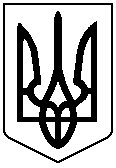 У К Р А Ї Н АЧЕРНІВЕЦЬКА ОБЛАСНА РАДАХІV сесія VІІІ скликанняРІШЕННЯ № 189-14/23Про внесення змін до рішення 24-ї сесії обласної ради V скликання від 25.11.08 № 266-24/08 «Про відзнаку обласної ради «Почесний громадянин Буковини» Керуючись частиною 2 статті 43 Закону України «Про місцеве самоврядування в Україні, з метою відзначення громадян за вагомий особистий внесок у розвиток Чернівецької області та враховуючи висновок постійної комісії обласної ради з питань місцевого самоврядування, регламенту, депутатської діяльності, етики нагороджень, правових питань, міжетнічних відносин та антикорупційної діяльності від 15.12.2023 № 2, обласна радаВИРІШИЛА:1. Внести зміни до Положення про присвоєння звання «Почесний громадянин Буковини», затвердженого рішенням 24-ї сесії обласної ради від 25.11.2008 № 266-24/08 «Про відзнаку обласної ради «Почесний громадянин Буковини», виклавши його в новій редакції, що додається.2. Затвердити склад комісії з питань присвоєння звання «Почесний громадянин Буковини», що додається.3. Визнати таким, що втратило чинність, рішення 2-ї сесії обласної ради VIIІ скликання від 31.03.2021 № 100-2/21 «Про внесення змін до складу комісії з питань присвоєння звання «Почесний громадянин Буковини», затвердженої рішенням 24-ї сесії обласної ради V скликання від 25.11.2008 №266-24/08 «Про відзнаку обласної ради «Почесний громадянин Буковини».4. Контроль за виконанням рішення покласти на першого заступника голови обласної ради Миколу ГУЙТОРА.Голова обласної ради	Олексій БОЙКОЗАТВЕРДЖЕНОРішення 24-ї сесії обласної ради від 25.11.2008 № 266-24/08(у редакції рішення 14-ї сесії обласної ради VIII скликання 
від 22.12.2023 № 189-14/23)ПОЛОЖЕННЯпро присвоєння звання«Почесний громадянин Буковини»1. Загальні положення1.1. Звання «Почесний громадянин Буковини» (далі - Почесне звання) присвоюється жителям Чернівецької області, регіонів України, громадянам інших країн за вагомий особистий внесок у розвиток Чернівецької області, зокрема місцевого самоврядування, економіки, науки, освіти, культури, мистецтва, охорони здоров’я, спорту, відродження та примноження культурних надбань, створення матеріальних та духовних цінностей, миротворчу, доброчинну, волонтерську діяльність, мужність і відвагу при врятуванні людей, ліквідації наслідків надзвичайних ситуацій та стихійного лиха, зміцнення, забезпечення обороноздатності і безпеки, боротьбу зі злочинністю, відстоювання конституційних засад демократії, захист конституційних прав і свобод, мужність, відвагу та героїзм.1.2. Право присвоєння Почесного звання належить винятково Чернівецькій обласній раді та затверджується рішенням обласної ради за поданням комісії з питань присвоєння звання «Почесний громадянин Буковини».1.3. Почесне звання присвоюється щорічно одній або, як виняток, двом особам один раз на рік до Дня Незалежності України.1.4. Удостоєний Почесного звання нагороджується нагрудним знаком «Почесний громадянин Буковини», йому вручається відповідні диплом та посвідчення, а також виплачується одноразова грошова винагорода у розмірі 50 тисяч гривень.1.5. Почесне звання не може бути присвоєно громадянам, які скоїли кримінальний злочин, були засудженими і судимість яких не погашена.1.6. Нагородження Почесного звання може бути присвоєно посмертно.2. Порядок подання кандидатур для присвоєння звання 
"Почесний громадянин Буковини"2.1. Право подання кандидатур для присвоєння Почесного звання надається: Голові Чернівецької обласної ради. Голові Чернівецької обласної державної адміністрації.2.1.3.	Комісії з питань присвоєння звання «Почесний громадянин Буковини».2.2. Самовисування на звання «Почесний громадянин Буковини» не розглядаються.2.3. При поданні кандидатури для присвоєння Почесного звання комісії з питань присвоєння звання «Почесний громадянин Буковини» суб’єктом ініціативи подається відповідне клопотання з наступним переліком документів:2.3.1. Вичерпні біографічні дані про кандидата.2.3.2. Відомості про досягнення кандидата у сферах діяльності, зазначених у пп. 1.1. цього Положення, з обґрунтуванням вагомого особистого внеску кандидата у розвиток Чернівецької області. 2.3.3. Копії документів, що посвідчують нагородження відомчими або іншими відзнаками.2.3.4. Копії першої сторінки паспорта та довідки про присвоєння ідентифікаційного номера претендента на нагороду (у разі нагородження посмертно надається копія довідки про присвоєння ідентифікаційного номера родича, який отримуватиме нагороду).2.3.5. Згода на обробку персональних даних кандидата на нагородження. Клопотання про присвоєння Почесного звання без подання зазначених документів не розглядаються.2.5 Клопотання про присвоєння Почесного звання подаються на ім’я голови обласної ради.3.Порядок присвоєння звання«Почесний громадянин Буковини» Подання про нагородження та відповідні документи попередньо розглядаються комісією з питань присвоєння Почесного звання «Почесний громадянин Буковини» (далі - Комісія). Комісія направляє свій висновок та протоколи засідань разом з проєктом рішення на розгляд колегії обласної ради. Проєкт рішення щодо нагородження, у разі погодження колегією обласної ради, вноситься на розгляд сесії обласної ради. Остаточне рішення про присвоєння Почесного звання приймається на пленарному засіданні сесії обласної ради щодо кожної кандидатури окремо більшістю голосів від загального складу обласної ради. Кандидатури, за яких не проголосувала більшість депутатів від загального складу ради, повторно обласною радою не розглядаються. Документи, зазначені в пункті 2.3 цього Положення, які не відповідають його вимогам, повертаються посадовій особі чи організації, що вносили клопотання про присвоєння Почесного звання, за підписом голови Комісії. Належне оформлення дипломів, посвідчень, їх облік та реєстрація здійснюється виконавчим апаратом обласної ради.4. Порядок відзначення лауреатів званням «Почесний громадянин Буковини» 
та вручення нагородних атрибутів4.1. Рішення обласної ради про присвоєння Почесного звання набуває чинності з моменту його прийняття, публікується в засобах масової інформації та розміщується на веб-сайті обласної ради.4.2. Особі, удостоєній Почесного звання, вручаються диплом «Почесний громадянин Буковини», посвідчення «Почесний громадянин Буковини», нагрудний знак «Почесний громадянин Буковини».4.3. Також можуть приурочуватися до загальнодержавних свят, святкування визначних подій на території області, професійних свят, ювілейних та пам’ятних дат окремих осіб, адміністративно-територіальних одиниць, військових частин, підприємств, установ, організацій тощо.4.4. Диплом «Почесний громадянин Буковини», посвідчення «Почесний громадянин Буковини», нагрудний знак «Почесний громадянин Буковини» вручає голова обласної ради або, за його дорученням, перший заступник голови обласної ради або заступник голови обласної ради. За рішенням голови обласної ради вручення може проводитися в іншому порядку.4.5.	Громадяни, які скоїли доведений судом кримінальний злочин, за обґрунтованим поданням Комісії рішенням обласної ради позбавляються звання «Почесний громадянин Буковини».5. Видача дублікатів диплому, посвідчення та нагрудного знака «Почесний громадянин Буковини»5.1.	У разі втрати або псування диплома, посвідчення «Почесний громадянин Буковини» чи нагрудного знака «Почесний громадянин Буковини» дублікати не видаються, крім випадків, якщо буде доведено, що їх втрачено (зіпсовано) внаслідок стихійного лиха або з інших причин, які не залежали від нагородженого.5.2.	Дублікати диплому, посвідчення «Почесний громадянин Буковини» чи нагрудного знака «Почесний громадянин Буковини», видаються відповідно до рішення обласної ради безоплатно.6. Порядок зберігання диплому, посвідчення та нагрудного знака «Почесний громадянин Буковини»6.1.	Після смерті особи, якій було присвоєно звання «Почесний громадянин Буковини», диплом, нагрудний знак та посвідчення «Почесний громадянин Буковини» залишаються у сім’ї померлого.6.2.	Диплом, посвідчення «Почесний громадянин Буковини» та нагрудний знак «Почесний громадянин Буковини», що належали особі, позбавленій звання «Почесний громадянин Буковини», за рішенням ради, підлягають поверненню до обласної ради.7. Описи та еталонний вигляд диплому «Почесний громадянин Буковини»,посвідчення «Почесний громадянин Буковини», нагрудного знаку «Почесний громадянин Буковини», його мініатюри, книги Почесних громадян Буковини7.1. Диплом «Почесний громадянин Буковини» надрукований на спеціальному папері, форматом 297 х ., з орнаментом у буковинському стилі, виконаному тисненням золотою фольгою. У верхній частині орнаменту вписаний герб Чернівецької області у золотому вінку з стилізованого букового листя, оплетеного стрічкою синьо - жовтого кольору.У центральній частині розміщений напис «Диплом» - виконаний тисненням золотою фольгою стилізованим шрифтом. Нижче - напис «Звання Почесний громадянин Буковини присвоєно», далі - місце для заповнення прізвища, імені та по батькові особи, яка нагороджується, посада, перелік її досягнень, місце для напису «Голова Чернівецької обласної ради», підпису, ініціалів та прізвища, а також рядки для заповнення дати та номера.7.2. Посвідчення «Почесний громадянин Буковини» має вигляд книжки розміром 120 х 160 мм, у твердій обкладинці, з лицьового боку обтягнене шкірою темно-синього кольору. На лицьовій частині тисненням золотом нанесені герб Чернівецької області, напис: в одному рядку «Посвідчення», в другому рядку «Почесний громадянин Буковини».Зі зворотного боку – елементи посвідчення, друковані на спеціальному папері з кольоровою сіткою.На лівій частині зворотного боку розміщено повне кольорове зображення знаку «Почесний громадянин Буковини». Над знаком розміщено напис «Почесний громадянин», під знаком – напис «Буковини» (написи – червоного кольору, стилізованим шрифтом).На правій частині у центрі розміщений абрис знаку «Почесний громадянин Буковини». В верхній частині розміщені: напис «Посвідчення №», три вільних рядки для заповнення прізвища, ім’я та по батькові особи, написи «присвоєно звання «Почесний громадянин Буковини», «Рішення Чернівецької обласної ради» № _________від «_____»________р. (___сесія _____скликання), «Голова Чернівецької обласної ради», підпис, ініціали та прізвище.7.3. Нагрудний знак «Почесний громадянин Буковини» має форму хреста, в центрі якого розміщено срібний сокіл на зеленому тлі, як на прапорі Чернівецької області. Навколо сокола - біла емаль у вигляді кільця, на якому розташовано напис: «Почесний громадянин Буковини». Хрест темно-червоного кольору (емаль) зі срібними буковими листочками, що символізують буковинський край. Кріпиться знак за допомогою перехідних кілець до зеленої нашийної стрічки з синьо-жовтими смужками по краях (як на прапорі області). Крім того, на більшому кільці є лавр (символ слави). Розмір хреста - 42 х 42 мм. Знак трохи випуклої форми, тобто «тіфований». Ширина стрічки - 23 мм (блакитні смуги по 3 мм, жовті - по 2 мм). Матеріали, з яких виготовляються знаки, - срібло та емаль.7.4. Мініатюра нагрудного знаку «Почесний громадянин Буковини» (фрачний варіант) виготовлена зі срібла. Розміри хрестика мініатюри - 22 х 22 мм. Прикріплюють його до планки зі стрічкою, ширина якої 16 мм. Кольори тканини ті ж, що й на нашийній стрічці знака: зелений та синьо-жовті смуги з боків (ширина жовтої смужки - 1 мм, синьої - 2 мм). До костюма мініатюру кріплять за допомогою шпильки або «кліпта». Емаль на хрестику така ж як і на знаку. Хрестик темно-червоний, тло довкола срібного сокола - зелене, кільце з написом «Почесний громадянин Буковини» - біле або срібне (шрифт читатиметься за рахунок рельєфу). В такому разі на мініатюрі буде 2 емалі - темно-червона і зелена, а на знаку три - темно-червона, зелена і біла. Стрічки виготовляються з тканини.7.5. Книга «Почесний громадян Буковини» складається з аркушів, надрукованих на спеціальному папері, форматом 297 х ., з орнаментом у буковинському стилі, друкованому бронзовою фарбою. У верхній частині орнаменту вписаний герб Буковини у золотому вінку зі стилізованого букового листя, оплетеного стрічкою синьо - жовтого кольору. На одному аркуші можуть бути зроблені записи не більше, як про п’ятьох осіб.У центральній частині розміщений напис «Звання «Почесний громадянин Буковини» присвоєно», далі – зліва, у стовпчик: місце для фото, розміром 6,5 х 4см, навпроти фото - 5 рядків для напису: прізвище, ім’я, по батькові особи, її посада, напис «за досягнення» та номер посвідчення, рядок для запису дати та номеру рішення обласної ради.Обкладинку оформлено замшею малинового кольору та кутовими орнаментами - карбованими накладками з бронзи зі срібленням. В центральній частині лицьової сторони книги викарбовано знак «Почесний громадянин Буковини» та напис «Книга «Почесний громадян Буковини», в нижній частині напис: «Заснована Чернівецькою обласною радою V скликання, дата та рік» – все з бронзи зі срібленням. Книга має дві карбовані застібки.7.6.	 Посвідчення «Почесний громадянин Буковини», диплом «Почесний громадянин Буковини», нагрудний знак «Почесний громадянин Буковини», його мініатюра та запис у Книзі «Почесний громадян Буковини» мають один реєстраційний номер.Керуючий справами обласної ради	Микола БОРЕЦЬДодатокдо рішення 14- ї сесії обласної ради VIII скликаннявід 22.12.2023 № 189-14/23СКЛАДкомісії з питань присвоєння звання«Почесний громадянин Буковини»Голова комісії: Микола ГУЙТОР – перший заступник голови обласної радиЧлени комісії: Керуючий справами обласної ради	Микола БОРЕЦЬ22 грудня 2023 р.м.ЧернівціЛюбов ГОДНЮК–депутатка обласної радиОлег ГЛУХОВ–депутат обласної радиВасиль КАГЛЯНЧУК–депутат обласної радиАнжела ЛЕВИЦЬКА–депутатка обласної радиТетяна ЦИНТАР–депутатка обласної радиМарія ТИМІНСЬКА–депутатка обласної радиОксана ФІЛІПОВА–депутатка обласної радиПетро СКОРЕЙКО–депутат обласної ради